Unit 2: Time of Death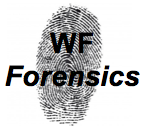 Meaning of Death: End of life where an “irreversible cessation of circulation of blood” occurs and brain activity stopped.Manner of Death:  Means by which they diedNaturalAccidentalSuicidalHomicidal UndeterminedCause of Death:  Reason they diedEx. NaturalHeart attack StrokeRespiratory failureEx. Homicide/SuicideHanging DrowningAsphyxiationPoisonGunshot wound	Stippling (powder burns) indicating gun was a few inches away Starring indicating barrel touching skinStrangulationPetechial hemorrhage as a result of strangulationMechanism of death: is the specific change in the body that brought about the end of lifeCause: Shooting			Mechanism: Loss of bloodTime of Death:  When they died. Examples: Livor Mortis:  pooling of blood in tissues after death (lividity)Can determine if body was movedBegins 1-2 hrs. after death2-8 hrs.: color disappears when skin is pressed>8 hrs.:  permanent discolorationFactors affecting Livor MortisHot day/area– blood pools fasterCool day/area: slower processRigor Mortis: stiffening of skeletal muscles after deathCause: no oxygen to cells  calcium buildup  muscle fibers remain contractedStarts 1-2 hrs. after deathStarts at head, travels to legs12 hrs: most rigidStiffness disappears after 24-48 hrs.Factors affecting rigor mortis:Ambient temperaturePerson’s weightType of clothingIllnessLevel of physical activity shortly before deathSun exposure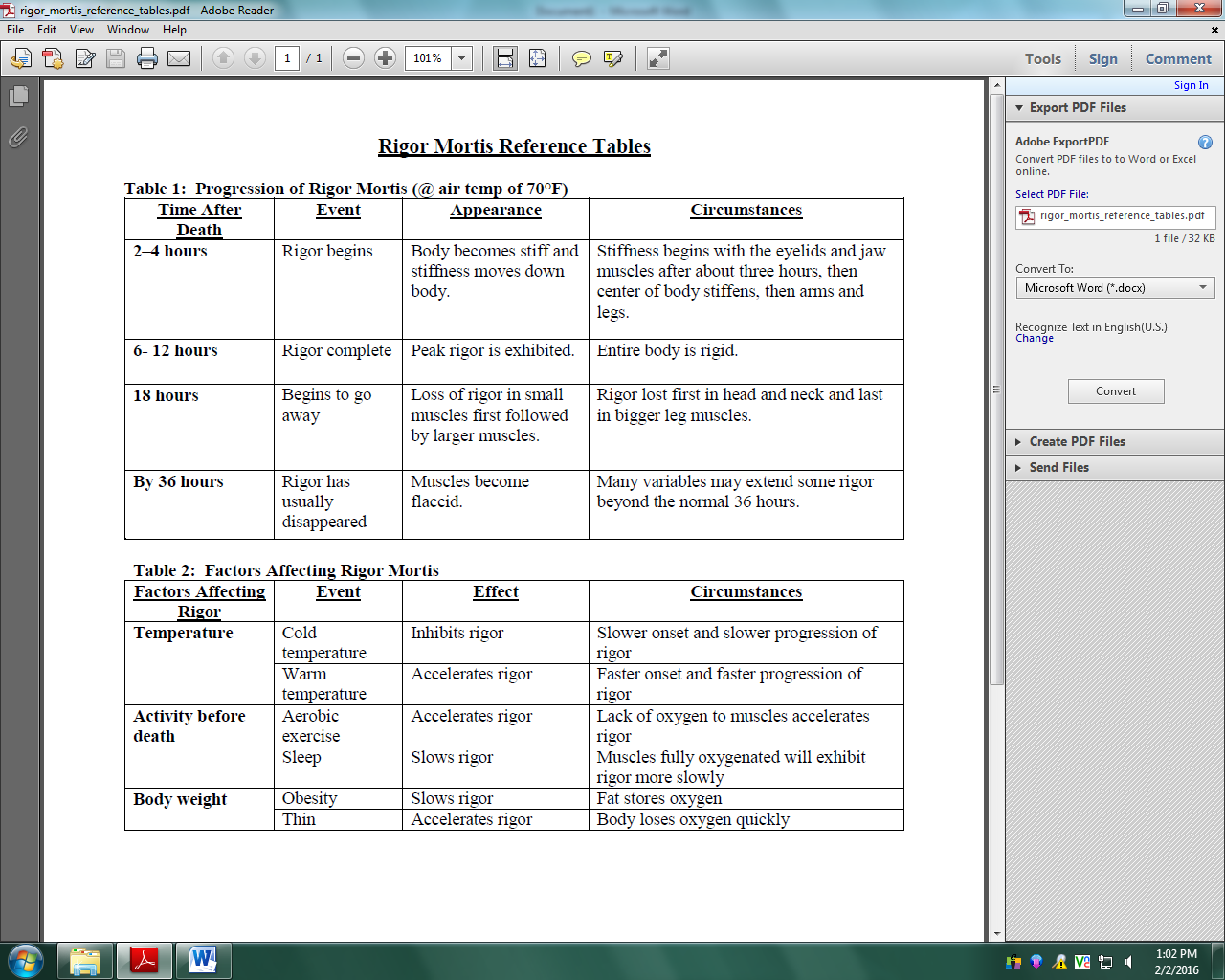 Algor Mortis: cooling of body after deathTemperature loss in a corpseThermometer inserted in liver1 hr. after death: cools 1.4°F per hourAfter 1st 12 hrs: cools 0.7°F per hour until it reaches surrounding temp.Factors affecting algor mortis:Cooler environment – lose heat fasterWindy – fast heat lossExcess body fat – slows heat lossClothing – slows heat lossRule of thumb: 1°F per hourStomach and intestinal contents:0-2 hours after last meal: undigested stomach contents present4-6 hours after meal: stomach empty, food in S.I.12+ hours after meal: S.I. empty, wastes in L.I.Changes of the eye:Thin film on eye surface:2-3 hours (eyes open)24 hours (eyes closed)Insects (forensic entomology)Flies and maggots also provide an approximate time of death, very useful for cases where the body has been long dead. Only certain insects will feed and lay eggs on a dead corpse and forensic entomologists study these insects, their larvae cycles and thereafter can determine whether a body has been dead for just one day or up to 3 or 4 weeks.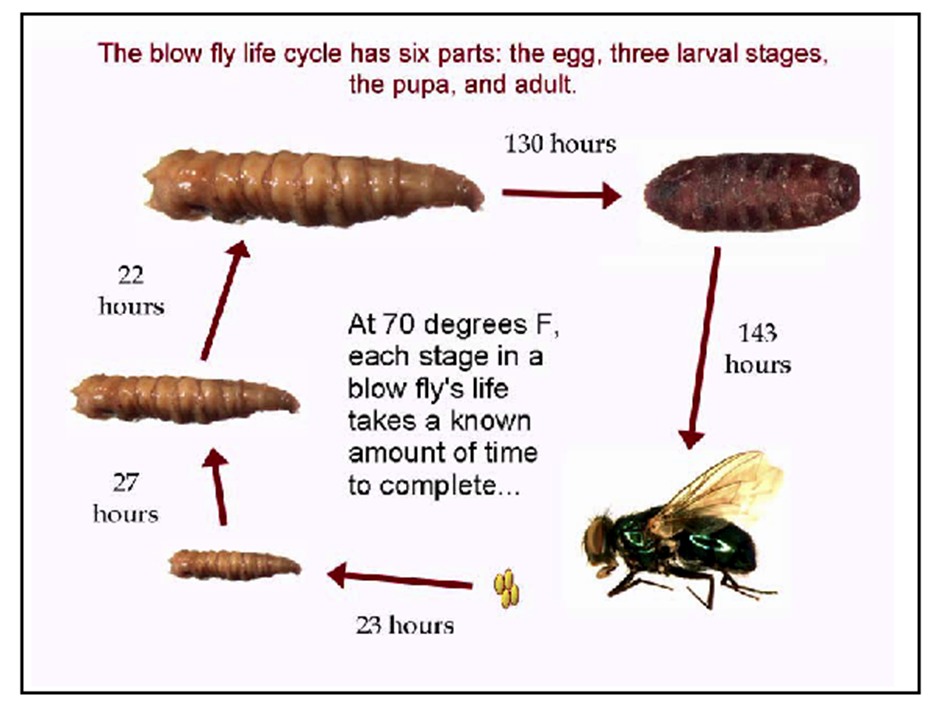 0-3 days: Proteins and carbohydrates in the 			Blowflies: Bluebottle flies, deceased body begin to break down. 				             Syrphidae flies4-7 days: Body is starting to decay and causes the 	 	Fly larvae and beetle abdomen to inflate because of the gases inside. 		8-18 days: 	Decay is well and truly setting in; the  		Ants, cockroaches, beetles and flies 	abdomen wall begins to break down.19-30 days: The decaying body enters a stage know 		Beetles and mites, Acarias 'post-decay'; in wet, humid conditions, 			Nematocera, Brachycera the body is sticky and wet; in hot dry conditions, the body is dried out.31 and over days:  The bones, skin and hair that remain no 
longer give off a powerful stench and smell 
just like the soil surrounding it.Stages of Decomposition0-2 Days: Green, purplish stains. Skin: marbled appearance. Face discolored. Flies lay eggs on corpse4 Days: Skin blisters. Abdomen swells (CO2 gas released by bacteria in intestines). Maggots on corpse6-10 Days: Corpse bloats with CO2, chest and abdomen burst and collapse. Fluids leaks from body openings. Eyeballs and other tissues liquefy. Skin sloughs off. More eggs, maggots, flies, beetles10-20 Days: Bloated body collapses. Flattened body, creamy flesh. Strong smell of decay. Fluids drain and seep